Велика перерва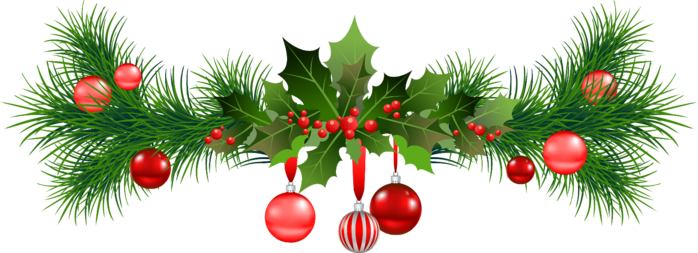 №1, грудень 2018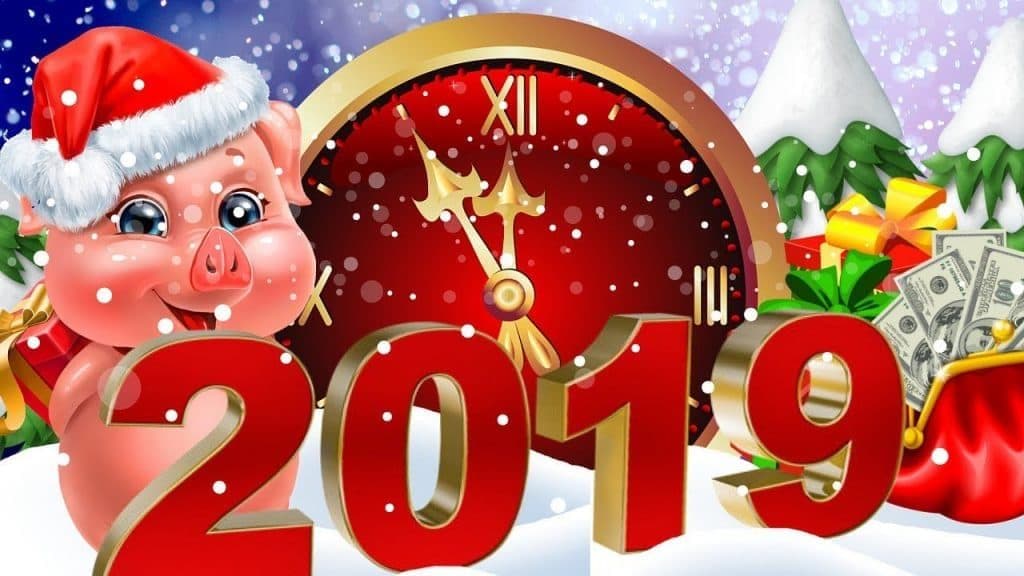 Шановні колеги!Прийміть найщиріші вітання з Новим роком та Різдвом Христовим!
Нехай ці традиційно світлі, добрі для нашого народу свята Ваші сім’ї зустрінуть у радісній, доброзичливій, теплій атмосфері. 
Дорогі друзі! Бажаємо  всім міцного здоров’я, успіхів в усіх справах, родинного щастя, достатку і благополуччя!Щасливого Нового року і веселого Різдва!Різдво Христове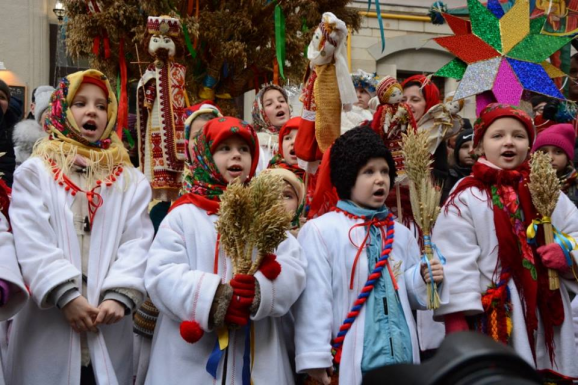 Різдво є одним з головних християнських свят, яке вирізняють унікальні звичаї і традиції, а також власні символиЗначення цього свята настільки велике, що навіть хід нової історії і літочислення ведеться від Різдва Христового.В Україні традиції святкування Різдва Христового передавалися від покоління до покоління. Наші прадіди чекали цього свята весь рік і ретельно до нього готувалися.Різдву передує сорокаденний піст, який починається 28 листопада і закінчується 7 січня. Цей піст традиційно називають Пилипівкою, оскільки останній день перед постом припадає на день пам'яті святого апостола Пилипа. 6 січня з появою першої зірки українці сідають за щедрий, але пісний стіл. Святий вечір прийнято проводити у колі всієї родини.Святкова вечеря традиційно складається із 12 страв, які символізують 12 апостолів. Головною різдвяною стравою є кутя - пшенична або ячмінна каша з родзинками, маком, медом і горіхами.Господар першим сідає за стіл, запалює різдвяну свічку і благословляє вечерю, після чого куштує кутю і роздає її родині.Після куті вже можна переходити до інших страв - риби, грибів, борщу, вареників, тушкованої капусти, картоплі, узвару тощо. У різних регіонах України набір страв є різним та все ж зберігається їхня кількість.Вранці 7 січня українці вітаються фразою "Христос народився!", а у відповідь чують "Славімо його!". У цей день люди зазвичай відвідують церкву, а також ходять в гості до родичів і друзів. У перший день Різдва закінчується піст, тож українці сідають за вже по-справжньому святковий стіл.Раніше колядки були язичницькими пісня-ми, які Християнська церква забороняла. Але згодом колядування стало важливою традицією Різдва.Колядники починають ходити по будинках із Святого вечора. Часто вони носять із собою на палиці велику зірку - вона симво-лізує Віфлеємську, яка ознаменувала народ-ження Христа.Перед тим, як зайти до будинку, молодь або дітлахи просять дозволу заколядувати. Коли господарі погоджуються, колядники починають співати про народження Христа, а також бажають господарям щастя, здоров'я і достатку, за що колядників обдаровують солодощами та грошима.Вважається, що чим більше колядників відвідає оселю, тим щедрішим буде для родини рік.З різдвяного святвечора починаються два тижні святок, які тривають до Водохреща, 19 січня.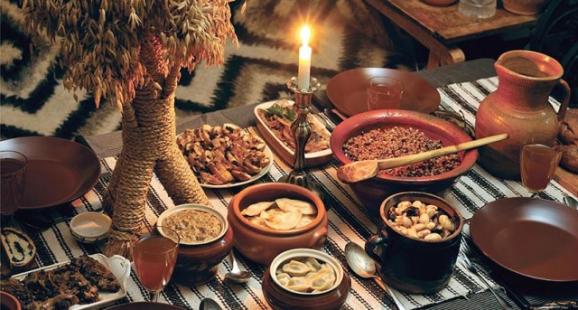 Поетична хвилинка             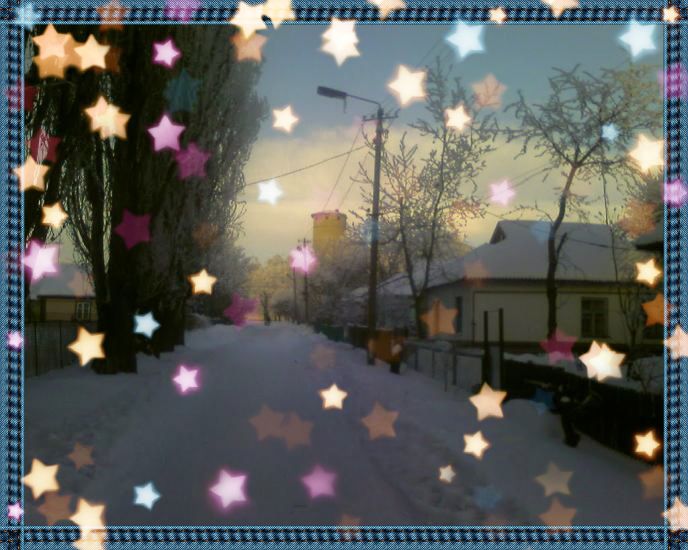 Моє селищеМоє селище—моя колиска,Тут зробила я перший крок.Тут зірки сяють наче так низько,Я торкаюсь руками зірок.         Моє селище—моя домівка,         Тут смачненьке  завжди молочко,         Пиріжок запашний і малинка,Як було це в дитинстві—давно.Моє селище— ти Берегиня,Пригортаєш в обійми свої…Побиваюсь, коли на чужині, Гірко плачу, коли в далині.           Моє селище, коли ти святкуєш,           Я радію, втішаюсь сама,           А коли ти в скорботі, сумуєш,            І мені наче місця нема.Моє селище—моя надія,По доріжці біжать першачки,І у кожній голівоньці мрія,Підростуть скоро й ці козачки.           Ще не маєш і 200–ті років,           Моє селище, ти молоде!           Зробиш ти в майбуття безліч кроків           Хай життя тут буяє й цвіте!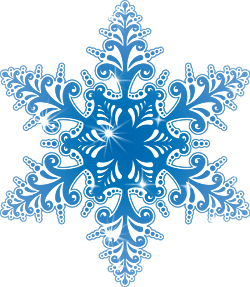 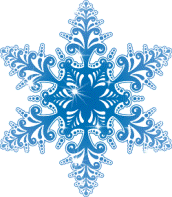  Осінній вечір Багряні сонця переливиВ склепінні неба віковім.І хмари ,наче дим від ниви,Мов з перетлілої стерні.  І капелюшки виглядають  Поверх осель,понад дахів,  Дерев верхівки сповіщають,  Що закотивсь торішній день.Вечірня музика-спочинок!Затихло місто, відгуло.І засвітилось майже кожнеДомівки стомлене вікно.    Хмаринам байдуже що знизу,    Вони пливуть--усе забуть...    В осіннє, тепле надвечір'я    Протопчують одвічну путь.І скоро листя в ІмпіреїЗакружить свій останній вальс,І як прекрасна ГалатеяВоскресне і покине нас.    А зараз--дум та рими згусток;    Трамваїв гул і скрип гальма...    Та я стояла і дивилась     Крізь браму сірого вікна...Кривий Ріг 11.10.2018р.Саєнко М.С., вчитель зарубіжної літератури Просянської ЗОШ І-ІІІ ступенів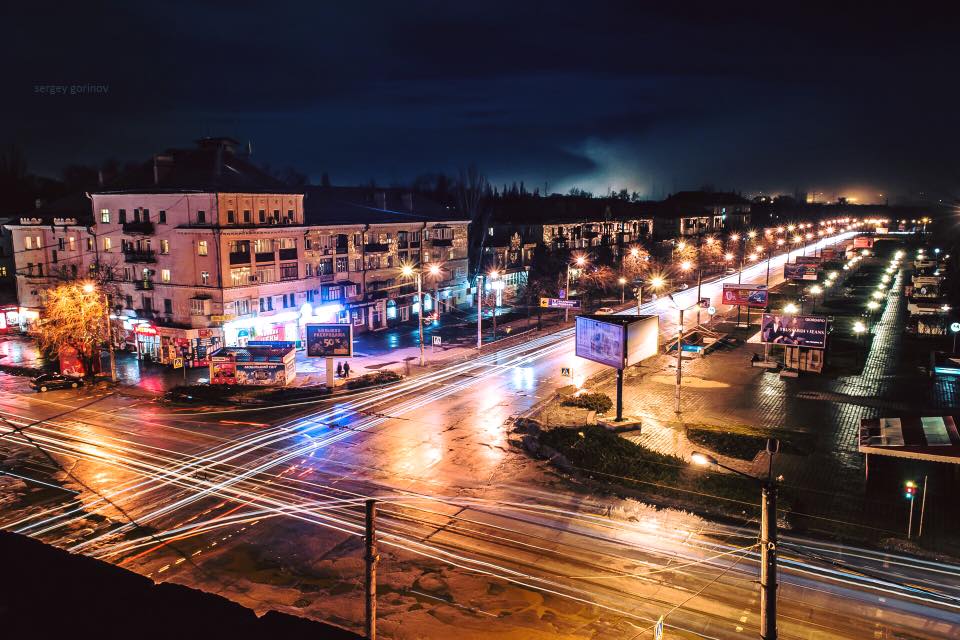 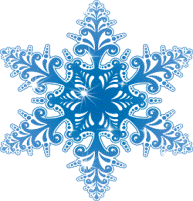 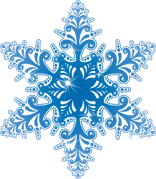 Вітаємо іменинників грудня-1.12. Саєнко Марину Сергіївну, вчителя зарубіжної літератури Просянської ЗОШ І-ІІІ  ступенів-11.12 Шапран Людмилу Федорівну, завідуючу РМК відділу освіти, молоді і спорту райдержадміністраціїШановні колеги!Прийміть найщиріші побажання міцного здоров'я, особистого щастя, невичерпної енергії і наснаги у всіх ваших добрих справах. Хай у Вашому домі завжди панують мир і злагода, у серці – доброта, а у справах – мудрість та виваженість. Нехай доля і надалі буде прихильною до Вас, даруючи радість життя, незрадливу удачу, вірних і надійних друзів!Нехай життя буде багатим:На здоров`я і на силу, і на доленьку щасливу!На яскраві довгі роки без турбот і без мороки.На прибутки і достаток  - на фінансовий порядок.На підтримку і повагу, на рішучість і відвагу,На  удачу і везіння, на тепло і розуміння,На шикарний стиль та моду, елегантність і на вроду.На круїзи при нагоді, відпочинки на природі,На  розумне, добре, вічне, на строкате й різнобічне,Словом – на усе прекрасне, на постійне й своєчасне!Зичим успіхів, визнання і великого кохання.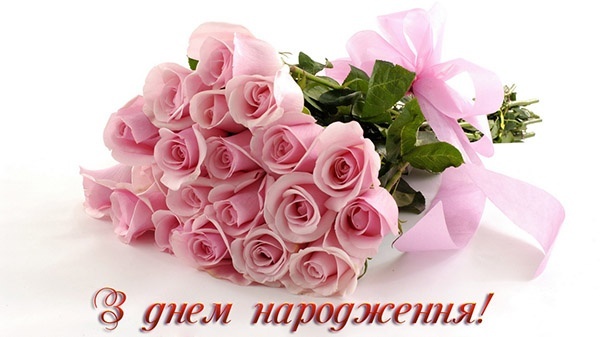 Календар дат у грудні4 грудня - Введення в храм Пресвятої Богородиці.6 грудня - День Збройних Сил України.7 грудня - День Святої великомучениці Катерини.9 грудня – Георгія Побідоносця, Юріїв день10 грудня - День захисту прав людини.13 грудня - День Святого апостола Андрія Первозванного.14 грудня - День вшанування учасників ліквідації наслідків аварії на Чорнобильській АЕС.17 грудня - День великомучениці Варвари.19 грудня - День Святого Миколая-Чудотворця (Миколи Зимового).22 грудня – Ганни. Від Ганни зима набирає розгін